RYTMIKA SMYKA  22.04.2020.DZIŚ BĘDZIE EKOLOGICZNIE I ZIELONO PONIEWAŻ 22 KWIETNIA OBCHODZIMY DZIEŃ ZIEMINa początek piosenka  Śpiewające Brzdące-  pt. Nasza  planeta”. https://www.youtube.com/watch?v=1MZovZPTP7I1. Nasza planeta wzywa nas,Na Ziemi misję zacząć czas.Wołamy głośno S.O.S.Pomoc potrzebna Ziemi jest.Ref. Trzeba nam zieleni,Czystej atmosfery,Segregacji śmieci,Pomogą w tym dzieci.2. Ekologiczna misja trwa,Sadzimy drzewa gdzie się da.Wołamy głośno S.O.S.Pomoc potrzebna Ziemi jest.2.Poprzez ćwiczenia przedstawione w poniższym linku będziemy uczyć się rozróżniania wysokości dźwięków: wysokich i niskich.Wykonujcie  ćwiczenia według instrukcji słownej pani , słuchajcie uważnie akompaniamentu.  https://www.youtube.com/watch?v=4YFmTNqTfsU3.Czas na chwile ruchu do rytmicznej muzyki- zaproście Rodzicówhttps://www.youtube.com/watch?v=FacAJxiIzh44. Zabawa „MUZYCZNE KULE- DO, MI , SOL „PROPOZYCJA PRACY PLASTYCZNEJ, ZBAWY MUZYCZNEJ, GRY  POTRZEBNE DO PRZYGOWANIA : SZEROKIE PUDEŁKO , BIAŁA KARTKA, PISAK, KULKI Z WATY W TRZECH KOLORACH: CZEROWNYM, ŻÓŁTYM, ZIELONYM ( WATĘ FARBUJEMY W WODZIE Z FARBĄ I FORMUJEMY KULKI ) , PATYCZEK, Instrukcja w poniższym linku:https://www.youtube.com/watch?v=-yuHzP5Ug-g5. Na zakończenie piękna melodia i mądre słowa piosenki „Świat w naszych rękach”  - eko piosenka - ZoZi / Ważne Sprawyhttps://www.youtube.com/watch?v=61qEwdxUom8Ci co lubią segregację
Otóż oni mają rację
Gdy w osobne pojemniki
Lecą papier, szkło, plastiki

Cały świat jest w naszych rękach
Właśnie o tym ta piosenka
Możesz dbać o cały świat
Chociaż masz niewiele lat

A recykling trudne słowo
Chodzi o to by na nowo
Z naszych śmieci zrobić coś
Papier, plastik albo szkło

Więc dorośli oraz dzieci
Posłuchajcie
Sprawą śmieci trzeba zająć się dziś
Żeby jutro dobrze żyć

Cały świat jest w naszych rękach
Właśnie o tym ta piosenka
Możesz dbać o cały świat
Chociaż masz niewiele lat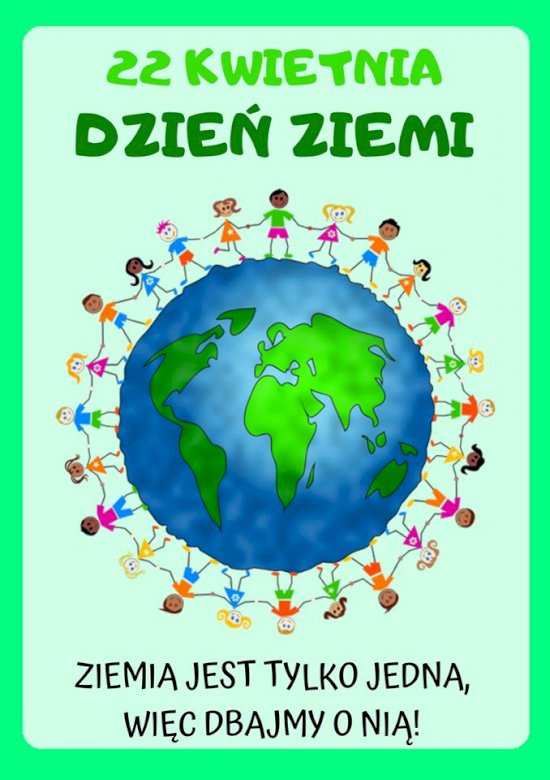 